Research prioritiesThe College of Education of Zulfi hosted a workshop entitled (research priorities) on Saturday, 06/10/1434 AH on the university city of Zulfi stage with the presence of local leaders and faculty members as well as the Faculty of Education of Zulfi Dean D. Abdullah Bin Khalifa Suwaiket, the College of Science Dean D. Mohammed Bin Saleh Al Aboudi, the colleges’ deputies, heads of departments, faculty and staff. The meeting objectives:  To reach the real target of the university beneficiaries, provide and develop the research priorities for the progress of the local community.  The visit program: A meeting with local leaders from 9.30 - 10.30A meeting with faculty from 11.00 - 12.00Research priorities:First: administrative problems.Second: social problems.Third: The issues related to the environment and agriculture.Fourth: the problems associated with traffic safety.Fifth: other problems.When the workshop had ended, interventions began and the most important of which was a request to present a research on the increase of land prices in the district and the prevalence of smoking among young people.At the end of the meeting, the Scientific Research Dean talked about his willingness to provide help for everyone and the available means of communication within the university site for anyone who wants to give him a specific search in his field. Participants from the Deanship of Scientific Research:Scientific Research Dean D. Mohammed Bin Nasser Sweden The deanship deputy D. Ibrahim bin Abdullah Al-husaanThe team coordinator Dr. Tarek Hassanein Ismail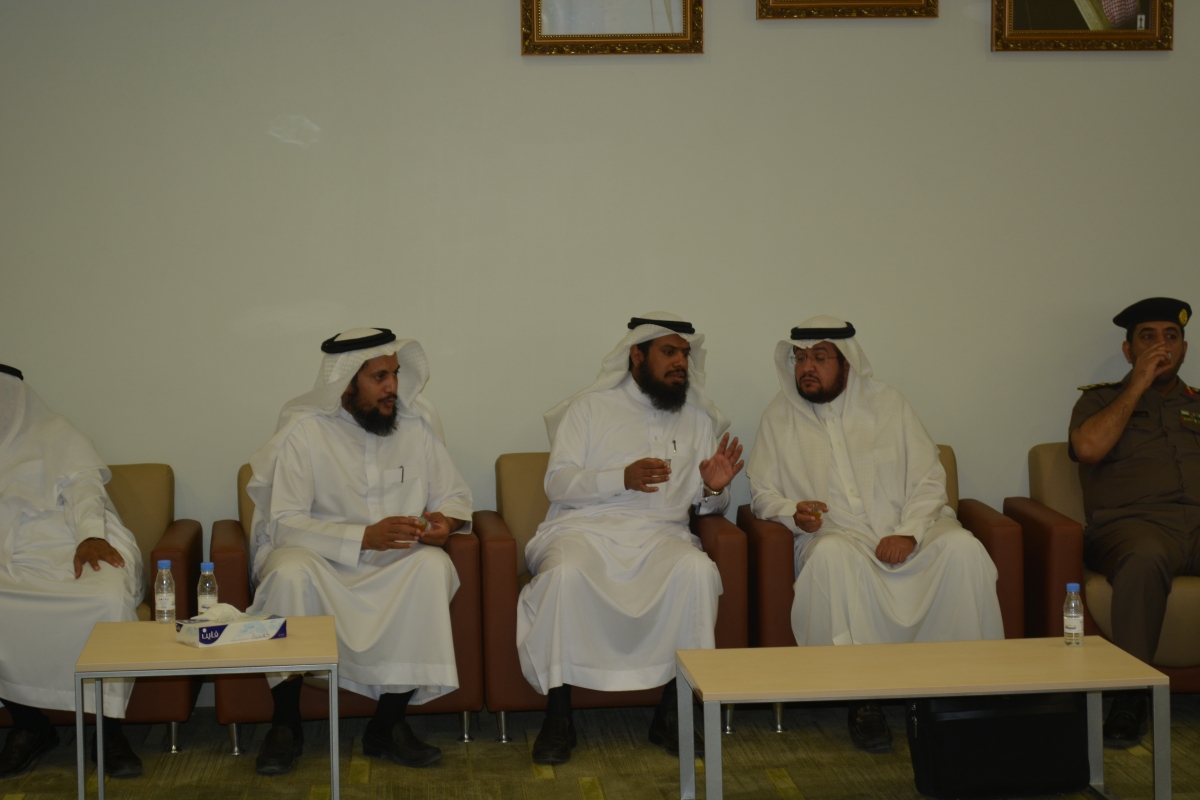 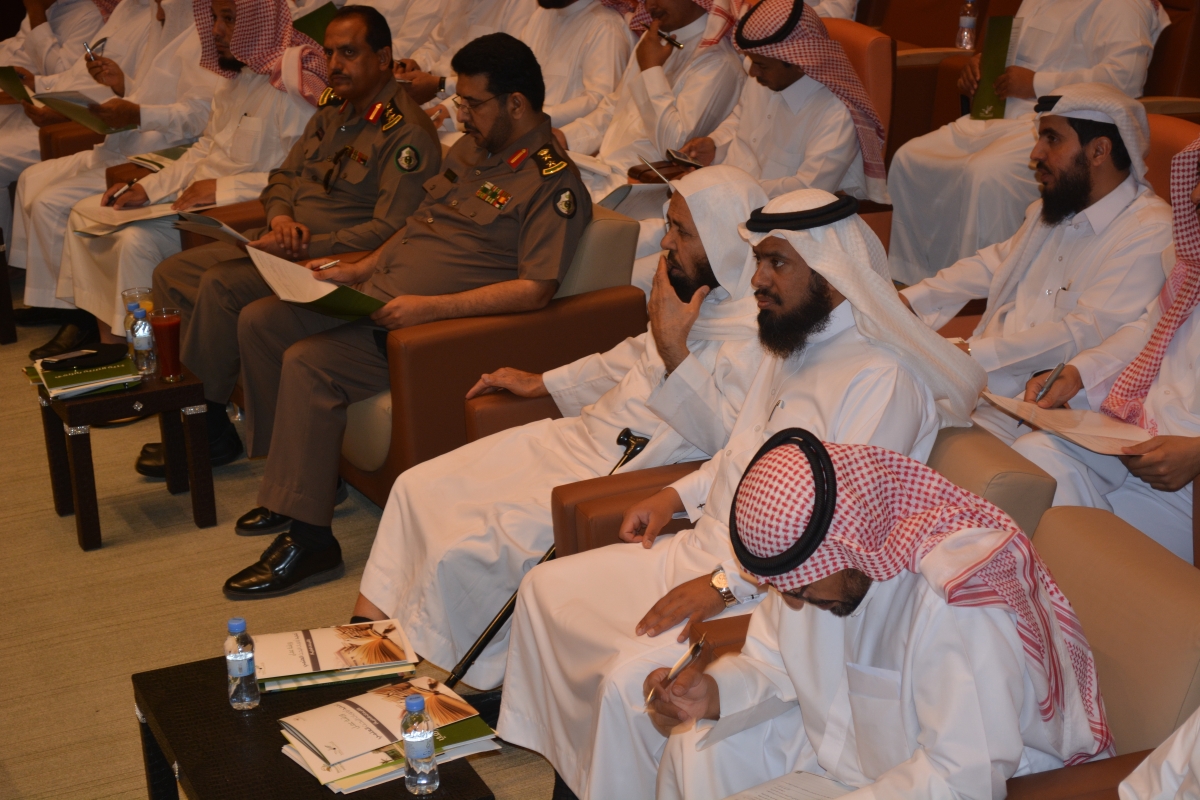 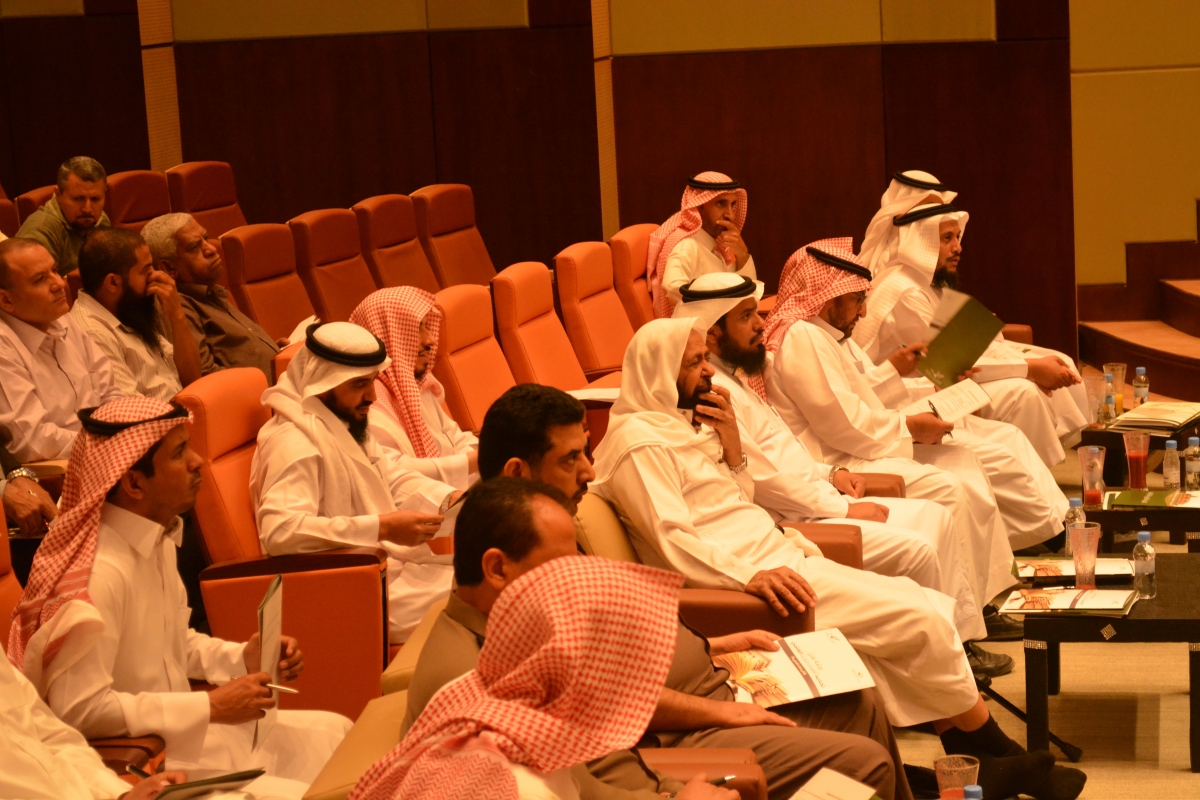 